Erie High School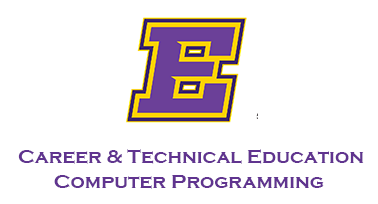 Erie High SchoolComputer Programming Curriculum MapCIP Code #11.0201Computer Programming Curriculum MapCIP Code #11.0201Industry Standards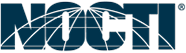 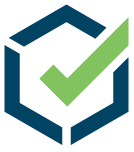 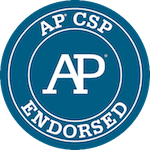 Level I1st QuarterSafety/Wellness                                   Ethical/Legal Internet/EtiquetteMicrosoft Office/PublishingComputer Graphics and IntegrationIntro to App Creation2nd QuarterComputer Graphics and IntegrationCSD (Code.Org)GamingBasic Computer ProgrammingIntro to C# Beginners Intro to Access Database3rd QuarterIntro to Access DatabaseDBA Intro to C#Intro to Design Software ProjectsCommunication 101Intro to Debugging4th QuarterVarious Computer ApplicationsPPT, Excel, Charts, GraphsIndustry Safety CertificationsDesign TechnologyIntro to Micro ProcessingLevel II1st QuarterSafety/WellnessEthical/Legal internet/EtiquetteMicrosoft Office/PublishingComputer Graphics and IntegrationIntro to CSD (Code.Org)Intro to App Creation2nd QuarterComputer Graphics and IntegrationCSD (Code.Org)GamingBasic Computer ProgrammingReview to Intermediate C#C# Gaming Intermediate3rd QuarterAccess DatabaseDBA Intro C++/VBDesign Software ProjectsCommunication 101 and 102DebuggingC# Gaming4th QuarterVarious Computer ApplicationsPPT, Excel, Charts, GraphsIndustry Safety CertificationsDesign TechnologyIntro to Micro ProcessingIntro to Life Cycle/PlanningLevel III1st QuarterSafety/WellnessEthical/Legal Internet/EtiquetteWeb Design CSD (Code.Org)Intro to NOCTI2nd QuarterComputer Graphics and IntegrationCSD (Code.Org) GamingIntermediate Computer ProgrammingReview to Advance C#C# GamingIntro to Python3rd QuarterIntro to C++/VBAccess DatabaseDBA KnowledgeCommunication 103DebuggingIntro to Industry Certification4th QuarterVarious Computer ApplicationsPPT, Excel, Charts, GraphsIndustry Safety CertificationsDesign TechnologyIntro to Micro ProcessingIntro to Life Cycle/PlanningLevel IV1st QuarterSafety/WellnessEthical/Legal Internet/EtiquetteWeb Design CSD (Code.Org)NOCTI Prep2nd QuarterComputer Graphics and IntegrationCSD (Code.Org) GammingAdvance Computer ProgrammingReview to Advance C#C# GamingIntro to Python3rd QuarterIntro C++/VB/SQLAccess DatabaseIntro to Perl/PseudocodeFlow ChartsBecome Industry Certified4th QuarterVarious Computer ApplicationsPPT, Excel, Charts, GraphsIndustry Safety CertificationsDesign TechnologySenior ProjectNOCTI Testing